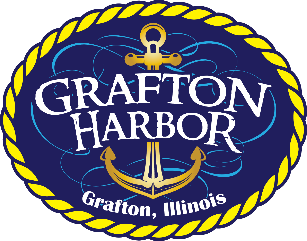 GROUP NAME: ______________________________________   DATE:  ______________________________OCCASION: ______________________________________________________________________________CONTACT / BUSINESS _____________________________________________________________________ADDRESS: _______________________________________________________________________________CITY/STATE/ZIP:___________________________________________________________________________PHONE NUMBER___________________________________________________________________________EMAIL: _____________ EMAILED AGREEMENT: _ _____________ BY: _______________GRAFTON HARBOR CONFIRMS THE RESERVATION FOR: DATE OF CRUISE:___________________________________DEPARTURE TIME: ______________ RETURN TIME:  ________________________________________TYPE OF CRUISE: _________________________________________________________________________________________________________ Passengers X $20 = $ ________________ + 3% TAX (____________)		= $ _____________________(1 Hour Day Cruise for 30 – 49 Passengers)____________ Passengers X $27 = $ ________________ + 3% TAX (___________)		 = $ _____________________(2 Hour Day Cruise for 30 – 49 Passengers)____________ Passengers X $29 (Sun-F) = $ ________________ + 3% TAX (___________) 	= $ _____________________(2 Hour Sunset Cruise for 30 – 49 Passengers)____________ Passengers X $31 (Saturday) = $ ________________ + 3% TAX (___________) 	= $ _____________________(2 Hour Sunset Cruise must pay for 49 Passengers)Gratuity											= $ _____________________							              TOTAL AMOUNT DUE		= $ _____________________Deposit due upon reservation         = $________________Dep. Rec’d on: _______ By: _____ Form of Payment:  CC: _____CHECK #______ CASH_____							         		  TOTAL DUE        = $ ______________							           FINAL PAYMENT = $_______________________							           BALANCE=              $_______________________                       (*PRIVATE CRUISE WILL NEED PASSENGER ROSTER CONFIRMATION AND BALANCE DUE PAID 4 WEEKS PRIOR TO CRUISE)		(*If receiving via email, a reply to this email will serve as your electronic signature)Some important things to remember about your cruise:Smoking is permitted on the front bow of the boat for your convenience.Our maximum capacity of passengers, as allowed by the United States Coast Guard, is 49.No street drugs, including marijuana, or outside drinks are allowed to be brought onto the Hakuna Matata.  We offer a cash bar on board which has water, soda, beer, wine, and also rail and well drinks available for purchase.  If street drugs, including marijuana, or outside drinks are found, the vessel will immediately return to port, you will be fined $500, Grafton PD will be notified, and your cruise will be nonrefundable.You may bring on your own snacks, (decorations for private parties), however; please speak with your Booking Agent about these items ahead of time to assure that there are no complications.You may decorate the boat but we ask for NO balloons, NO glitter, and NO wax candles.If the Captain or Harbor Master cancels the cruise due to weather or river conditions, your options are to reschedule or receive a full refund.  If you cancel you forfeit your payments.Please keep in mind that gratuity is not included in your ticket price or drink price.I agree that I will pay in full the remainder of the balance due one month prior to cruising or before the departure date.  PLEASE INITIAL___________I agree that myself or anyone in my party will NOT bring any outside drinks or street drugs on the cruise boat. PLEASE INITIAL __________I agree that if street drugs or outside drinks are found I will pay a fine of $500 and realize that my cruise will be terminated and the cruise will be nonrefundable.  Signature:							Date:_____________________________________ 		____________________________________Please email or mail back signed and initialed page to:graftonriveradventures@gmail.comGrafton Harbor215 West Water StreetGrafton, IL  62037We would like to thank you for making your reservation to cruise with us aboard the Hakuna Matata!  We certainly strive to make every experience at Grafton Harbor a wonderful one, so please let us know if there is anything we can do to make your visit more enjoyable. Please email us at jan@gtec.com or call us at 618-786-7678.